FICHA DE INSCRIÇÃO DE CHAPA ELEITORAL PARA DIRETORIA E CONSELHO DELIBERATIVODeclaram estar cientes que o registro da Chapa Eleitora deverá atender ao Edital de Convocação de Assembleia Ordinária da ASCEA e deverá ocorrer até as 19h00 do dia 26 de Dezembro de 2016 na sede da ASCEA situada à Rua Thomé de Souza, No. 829, na Inspetoria Regional de Criciúma do CREA-SC. A confirmação do registro ocorrerá no dia 26 de Dezembro de 2016 após o término das inscrições e será publicada no website da ASCEA - ascea.com.br.A Eleição realizar-se-á dia 02 de Janeiro de 2017, na sede da ASCEA das 18h00 às 21h00 tendo como objeto a eleição pelo voto direto para a Diretoria e Conselho Deliberativo, mandato de 01/01/2017 a 31/12/2018. No ato da votação, dia 02 de Janeiro de 2017, das 18h00 às 21h00, deverão ser apresentados Documento Oficial com Foto, uma A.R.T. do ano de 2016 indicando a ASCEA como entidade de classe e atender ao Estatuto da ASCEA.Criciúma, 19 de Dezembro de 2016Eng. Eletr. Evânio Ramos NicoleitASCEA - Presidente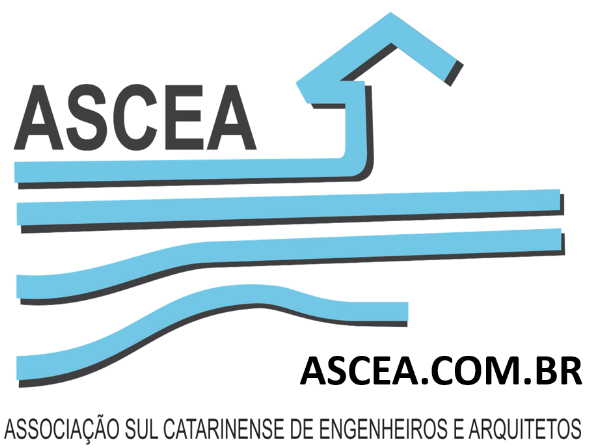 ASSOCIAÇÃO SUL CATARINENSE DE ENGENHEIROS E ARQUITETOSDIRETORIA DIRETORIA DIRETORIA CargoNomeModalidadePresidenteVice-Presidente1º. Tesoureiro(a)2º. Tesoureiro(a)1º. Secretário(a)2º. Secretário(a)CONSELHO DELIBERATIVOCONSELHO DELIBERATIVOCONSELHO DELIBERATIVOCargoNomeModalidadeConselheiroConselheiroConselheiroConselheiroConselheiroConselheiro